Lancaster Seventh-Day Adventist ChurchA House of Prayer for All People 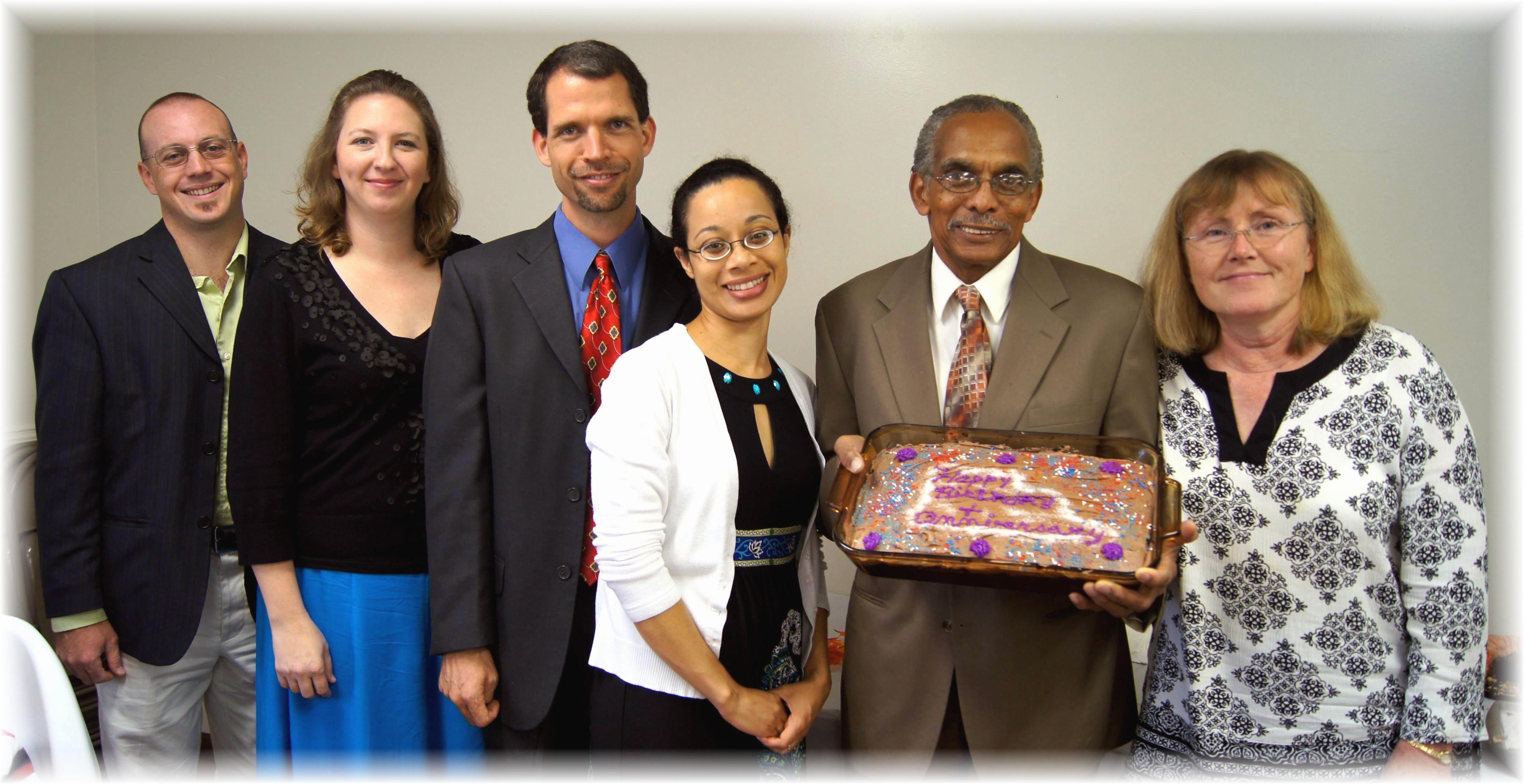 Anthony & Jennifer Southard,   Travis & Cesilia Dean,   Rick & Christine Wise September Anniversaries - 2012